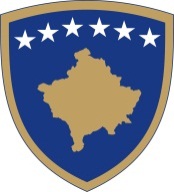 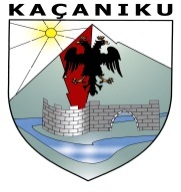 Republika e Kosovës                                              Komuna e KaçanikutRepublika Kosova                                                              Opština  Kacanik                                                        Republic of Kosovo                                                                Municipal  Kacanik                                                                                                                           Kuvendi i komunës                                                                                                                         01Nr.________________/24                                                                                                                                Kaçanik,05.02.2024                                                         FTESË                               PËR MBLEDHJE KOMEMORATIVETë nderuar anëtarë të Kuvendit të komunës,  ju ftojmë të merrni pjesë në mbledhjen komemorative  me rastin e ndarjes nga jeta të  ish- anëtarit të Kuvendit të komunës, z.Osman Krasniqi.                                                                          Mbledhja do të mbahet sot (e hënë) me datë 05.02.2024,  në ora 13:00, në katin e tretë, në sallën e Kuvendit të komunës.Me respekt!                                                                                                 Kryesuesi i Kuvendit                                                                                                       Kemal Murseli                                                                                                  _________________